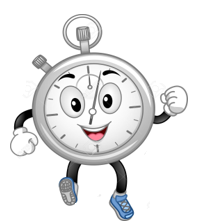 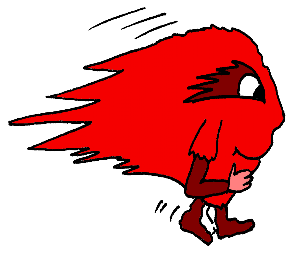 Lecture de syllabessa   té    pi    gu    je   bo    vachu    no   ce    fon   mi   dougo   cha    be   to    le   ga    cibou   ju   son   la   si   ni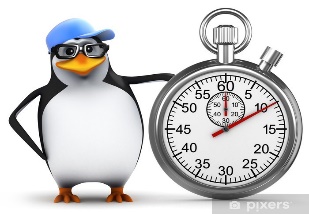 Jour 1Jour 2Jour 3Jour 4_ _ : _ __ _ : _ __ _ : _ __ _ : _ _Lecture de motssalon-  pour- rigolo- vache- mamieparasol- légume- chocolat- tapisJour 1Jour 2Jour 3Jour 4_ _ : _ __ _ : _ __ _ : _ __ _ : _ _